Сумська міська радаВиконавчий комітетРІШЕННЯ		Додаток 	до рішення виконавчого комітетувід 15.12.2021 № 746	ЗАТВЕРДЖЕНОрішення виконавчого комітетувід 15.12.2021 № 746Протокол № 5засідання комісії з питань формування пропозицій щодо надання субвенції з державного бюджету місцевим бюджетам на проектні, будівельно - ремонтні роботи, придбання житла та приміщень для розвитку сімейних та інших форм виховання, наближених до сімейних, підтримку малих групових будинків та забезпечення житлом дітей-сиріт, дітей позбавлених батьківського піклування, осіб з їх числа15.12.2021                                                                                                       м. СумиЛисенко                                                        Сумський міський голова,Олександр Миколайович                             голова комісіїМотречко 					           заступник міського голови з питань Віра Володимирівна                                     діяльності виконавчих органів ради,                                                                                  заступник голови комісіїСмук							головний спеціаліст- юрисконсульт                                  Роман Володимирович                              	Управління «Служба у справах                                                                            дітей» Сумської міської ради                                                                                                                               секретар комісії                                  	Присутні члени комісії: Мотречко В.В., Бутова О.В., Вертель М.Ю., Чайченко О.В., Кисіль О.А., Назаренко О.В., Зюзько Я.М., Бандаренко О.А., Лата Н.Г., Подопригора В.В., Рикун В.М.ПОРЯДОК ДЕНИЙ:І. Перерозподіл коштів субвенції відповідно до черговості у списку дітей – сиріт та дітей, позбавлених батьківського піклування, осіб з їх числа, які перебувають на квартирному обліку (категорія 23-35 років).Подопригора В.В. - начальник Управління «Служба у справах дітей» Сумської міської радиІІ. Розгляд питання щодо повернення коштів державної субвенції наданих особам (категорія 35+ років), які були виключені зі списків, в яких відсутні контактні дані, або відповідний пакет документів, осіб, які відмовились від отримання субвенції та яким вже надано кошти субвенції.Подопригора В.В. - начальник Управління «Служба у справах дітей» Сумської міської ради.По першому питанню слухали: начальника Управління «Служба у справах дітей» Сумської міської ради Подопригору В.В., яка повідомила, що відповідно до рішення обласної комісії з питань формування пропозицій щодо надання субвенції з державного бюджету місцевим бюджетам на проектні, будівельно - ремонтні роботи, придбання житла та приміщень для розвитку сімейних та інших форм виховання, наближених до сімейних, підтримку малих групових будинків та забезпечення житлом дітей-сиріт, дітей позбавлених батьківського піклування, осіб з їх числа, протокол № 4 від 24.11.2021 р., розподілено кошти державної субвенції особам з категорії  (23-35 років) а саме: ОСОБА 1, ОСОБА 2, ОСОБА 3, ОСОБА 4, ОСОБА 5. Чотири особи з п’яти вже написали заяви на отримання коштів субвенції, але ОСОБА 4 не звернулась з заявою, контактні дані особи повністю відсутні. За інформацією з соціального гуртожитку, де ОСОБА 4 колись проживала, на даний час дана особа знаходиться на території Російської федерації.  Управління «Служба у справах дітей» Сумської міської ради просить врахувати вищевказану інформацію щодо неотримання коштів субвенції ОСОБА 4, та розглянути питання повернення коштів державної субвенції, наданих як компенсацію ОСОБА 4. На голосування поставлено питання: повернення коштів державної субвенції до обласного бюджету, наданих як компенсацію на придбання житла ОСОБА 4«За» - одноголосно, проти - 0, утримались – 0.Вирішили: повернути кошти державної субвенції до обласного бюджету, наданих як компенсацію на придбання житла ОСОБА 4 у розмірі 443 689 грн.По другому питанню слухали: начальника Управління «Служба у справах дітей» Сумської міської ради Подопригору В.В., яка повідомила, що  комісією з питань формування пропозицій щодо надання субвенції з державного бюджету місцевим бюджетам на проектні, будівельно - ремонтні роботи, придбання житла та приміщень для розвитку сімейних та інших форм виховання, наближених до сімейних, підтримку малих групових будинків та забезпечення житлом дітей-сиріт, дітей позбавлених батьківського піклування, осіб з їх числа, протокол № 3 від 18.11.2021 р., прийнято рішення щодо повернення коштів субвенції наданих особам (категорія 35+ років) в яких повністю відсутні контактні дані (17 осіб).Також, комісією було прийнято рішення, щодо повідомлення 15 осіб, в яких були наявні контактні дані, про можливість отримання ними коштів субвенції наданих з державного бюджету у розмірі 183 721,5 грн. (30 % від граничної вартості житла).Список осіб яким направлено повідомлення щодо отримання коштів субвенції (категорія 35+ років)На даний час постало питання можливості повернення частини коштів державної субвенції, наданій категорії осіб 35+ років. На голосування поставлено питання: повернення частини коштів державної субвенції, наданих як компенсацію на придбання житла особам в категорії 35+ років, а саме: ОСОБА 6, ОСОБА 8, ОСОБА 9, ОСОБА 10, ОСОБА 11, ОСОБА 12, ОСОБА 143, ОСОБА 16, ОСОБА 18, ОСОБА 19, до обласного бюджету. Загальна сума коштів, які підлягають поверненню, становить 1 896 480 грн.«За» - одноголосно, проти - 0, утримались – 0.Вирішили: повернути кошти державної субвенції, наданих як компенсацію на придбання житла особам в категорії 35+ років, а саме: ОСОБА 6, ОСОБА 8, ОСОБА 9, ОСОБА 10, ОСОБА 11, ОСОБА 12, ОСОБА 143, ОСОБА 16, ОСОБА 18, ОСОБА 19, до обласного бюджету. Загальна сума коштів, які підлягають поверненню, становить 1 896 480 грн.Заступник голови комісії                                                          Мотречко  В.В.Секретар комісії                                                                         Смук Р.В.Члени комісії:								Бутова О.В.										Вертель М.Ю.										Чайченко О.В.										Кисіль О.А.										Назаренко О.В.										Зюзько Я.М.										Бандаренко О.А.Лата Н.Г.										Подопригора В.В.										Рикун В.М.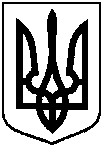 від 15.12.2021  № 746                                             Про затвердження протоколу № 5 засідання комісії з питань формування пропозицій щодо надання субвенції з державного бюджету місцевим бюджетам на проектні, будівельно - ремонтні роботи, придбання житла та приміщень для розвитку сімейних та інших форм виховання, наближених до сімейних, підтримку малих групових будинків та забезпечення житлом дітей-сиріт, дітей позбавлених батьківського піклування, осіб з їх числа       З метою сприяння вирішення питань щодо забезпечення житлом дітей-сиріт, дітей позбавлених батьківського піклування, осіб з їх числа, які потребують поліпшення житлових умов, відповідно до пункту 10 Порядку та умов надання субвенції з державного бюджету місцевим бюджетам на проектні, будівельно - ремонтні роботи, придбання житла та приміщень для розвитку сімейних та інших форм виховання, наближених до сімейних, підтримку малих групових будинків та забезпечення житлом дітей-сиріт, дітей позбавлених батьківського піклування, осіб з їх числа                                                         (далі Порядок), затверджених постановою Кабінету Міністрів  України «Деякі питання забезпечення дітей-сиріт, дітей, позбавлених батьківського піклування, осіб з їх числа житлом та підтримки малих групових будинків»                      від 26 травня 2021 року № 615, керуючись статтею 40, пунктом 1 статті 52 Закону України «Про місцеве самоврядування в Україні», виконавчий комітет Сумської міської ради,                                                 ВИРІШИВ:        1.   Затвердити протокол № 5 від 15.12.2021 року засідання комісії з питань формування пропозицій щодо надання субвенції з державного бюджету місцевим бюджетам на проектні, будівельно - ремонтні роботи, придбання житла та приміщень для розвитку сімейних та інших форм виховання, наближених до сімейних, підтримку малих групових будинків та забезпечення житлом дітей-сиріт, дітей позбавлених батьківського піклування, осіб з їх числа.    2. Надіслати Сумській обласній державній адміністрації рішення виконавчого комітету «Про затвердження протоколу № 5 засідання комісії з питань формування пропозицій щодо надання субвенції з державного бюджету місцевим бюджетам на проектні, будівельно - ремонтні роботи, придбання житла та приміщень для розвитку сімейних та інших форм виховання, наближених до сімейних, підтримку малих групових будинків та забезпечення житлом дітей-сиріт, дітей позбавлених батьківського піклування, осіб з їх числа».       3.  Контроль за виконанням цього рішення покласти на заступника міського голови з питань діяльності виконавчих органів ради Мотречко В.В.Міський голова                                                                              О.М. Лисенко Подопригора 701-915Надіслати: Подопригорі В.В. - 3 екз., Члени комісії:№1ОСОБА 6Виключено зі списку (є право власності)2ОСОБА 7Виявила бажання отримати кошти, на даний час готує пакет документів для подачі заяви3ОСОБА 8Написав заяву про відмову4ОСОБА 9Написав заяву про відмову5ОСОБА 10Отримала для ознайомлення порядок та умови надання субвенції. В усній формі відмовилась від субвенції.6ОСОБА 11Місце перебування не встановлено7ОСОБА 12Написав заяву про відмову8ОСОБА 13Знаходиться за межами України9ОСОБА 14Направлено лист за місцем реєстрації, до Управління не з’явився, термін надання відповіді 24.12.2021р.10ОСОБА 15Направлено лист за місцем реєстрації, до Управління не з’явилась, термін надання відповіді 24.12.2021р.11ОСОБА 16Місце перебування не встановлено12ОСОБА 17Виявила бажання отримати кошти, на даний час готує пакет документів для подачі заяви13ОСОБА 18Місце перебування не встановлено14ОСОБА 19Написала заяву про відмову15ОСОБА 20Перераховано кошти субвенції